ΘΕΜΑ:  Πρόσκληση εκδήλωσης ενδιαφέροντος οργάνωσης εκπαιδευτικήςεπίσκεψης μαθητών του Εκπαιδευτηρίου «Το Παγκρήτιον».Στα πλαίσια του προγράμματος εκπαιδευτικής επίσκεψης, ο Διευθυντής του Ιδιωτικού Γενικού Λυκείου «Το Παγκρήτιον» ζητά την εκδήλωση ενδιαφέροντος από τα τουριστικά γραφεία για τη διοργάνωση τριήμερης εκπαιδευτικής επίσκεψης μαθητών του Εκπαιδευτηρίου σε Ναύπλιο και Αθήνα με διαμονή σε ξενοδοχείο της Αθήνας.Η τριήμερη εκπαιδευτική επίσκεψη θα πραγματοποιηθεί μέσα στο διάστημα 02/04/2020 – 04/04 /2020. Στην εκπαιδευτική επίσκεψη πρόκειται να συμμετάσχουν από πενηντατρεις (53) μέχρι και πενηνταεπτά ( 57 ) μαθητές και πέντε ( 5) συνοδοί καθηγητές.Οι προσφορές θα πρέπει να εξασφαλίζουν τα παρακάτω:Αεροπορικά εισιτήρια με πτήσεις Ηράκλειο – Αθληνα – Ηράκλειο με OA ή Aegean. Η πτήση αναχώρησης από το Ηράκλειο να είναι νωρίς το πρωί και η πτήση επιστροφής στο Ηράκλειο να είναι το βράδυ.Διαμονή για δύο (2) διανυκτερεύσεις σε ξενοδοχείο κατηγορίας 4* (κατηγορίας Α΄) ή παραπάνω, (περιοχή γύρω από το Σύνταγμα, Ακρόπολη, Συγγρού) σε δίκλινα ή τρίκλινα δωμάτια, χωρίς προσθήκη μεταλλικών ράντσων, για τους μαθητές και πέντε (5) μονόκλινα για τους συνοδούς καθηγητές. Για τις μετακινήσεις τουριστικό λεωφορείο υπερυψωμένο, με κλιματισμό, το οποίο θα είναι διαθέσιμο στους μαθητές σε όλη την διάρκεια των εκπαιδευτικών επισκέψεων και για κάθε δραστηριότητα τους (μετακινήσεις, ξεναγήσεις, βραδινές εξόδους κ.λπ.). Το λεωφορείο θα πρέπει να διαθέτει όλες τις προβλεπόμενες από την κείμενη νομοθεσία προδιαγραφές (να έχει ελεγχθεί από το ΚΤΕΟ, να είναι εφοδιασμένο με τα απαιτούμενα έγγραφα καταλληλότητας οχήματος, την επαγγελματική άδεια οδήγησης, ελαστικά σε καλή κατάσταση, πλήρως κλιματιζόμενο κ.λπ.), καθώς και να πληρεί όλες τις προϋποθέσεις ασφάλειας για τη μετακίνηση μαθητών (ζώνες ασφάλειας, έμπειροι οδηγοί κ.λπ.). Να μην υπάρχει κώλυμα από την πλευρά του οδηγού για την ώρα βραδινής επιστροφής στο ξενοδοχείο. Σε αντίθετη περίπτωση, να υπάρχει διαθέσιμος ένας δεύτερος οδηγός για την απρόσκοπτη επιστροφή μας στο ξενοδοχείο.Παροχή άμεσης ιατρικής βοήθειας σε περίπτωση ασθένειας.Ξεναγός στους τόπους επίσκεψης, με βάση το πρόγραμμα της εκδρομής, που θα γνωστοποιηθεί εγκαίρως. Ενδεικτικά, αναφέρουμε ότι το πρόγραμμα θα περιλαμβάνει επισκέψεις σε Επίδαυρο Παλαμήδι, Ναύπλιο, στον Ιερό Βράχο και το μουσείο Ακρόπολης, σε μουσεία της Αθήνας (όπως Κυκλαδικό, Βυζαντινό, Γουλανδρή), στο Πολιτιστικό Κέντρο Ίδρυμα Σταύρος Νιάρχος, στο λιμάνι Ζέας. Υποχρεωτική Ασφάλιση Ευθύνης Διοργανωτή, όπως ορίζει η κείμενη νομοθεσία, καθώς και πρόσθετη ασφάλιση για περίπτωση ατυχήματος ή ασθένειας μαθητή ή συνοδού καθηγητή.Αποδοχή από μέρους του πρακτορείου ποινικής ρήτρας, σε περίπτωση αθέτησης των όρων του συμβολαίου (εγγυητική επιστολή), με ποσό που θα καθοριστεί από το Σχολείο.Αντιμετώπιση περίπτωσης μη πραγματοποίησης της εκδρομής, λόγω ανωτέρας βίας (καιρικές συνθήκες, εκλογές κ.λπ).Επιστροφή του ποσού συμμετοχής στην εκδρομή σε μαθητή που για λόγους ανωτέρας βίας ή ασθένειας ματαιωθεί η συμμετοχή του στην εκδρομή.Άδεια λειτουργίας του τουριστικού πρακτορείου (ειδικό σήμα λειτουργίας του Ε.Ο.Τ).Fax επιβεβαίωσης κρατήσεων σε εισιτήρια αεροπλάνου και ξενοδοχείου.Για τις παραπάνω υπηρεσίες ζητείται η τελική συνολική τιμή με ΦΠΑ της εκδρομής, αλλά και η επιβάρυνση ανά μαθητή χωριστά.Με την προσφορά θα κατατεθεί από το ταξιδιωτικό γραφείο απαραιτήτως και υπεύθυνη δήλωση ότι διαθέτει το ειδικό σήμα λειτουργίας τουριστικού γραφείου, το οποίο πρέπει να βρίσκεται σε ισχύ. Επιπλέον, στο φάκελο της προσφοράς θα υπάρχει απαραιτήτως CD με την προσφορά σε ηλεκτρονική μορφή (αρχείο .doc ή .pdf) ώστε να είναι εύκολη η ανάρτησή της στο διαδίκτυο. Οι προσφορές θα πρέπει να κατατεθούν, σφραγισμένες, στο Σχολείο (υπ’ όψιν Δ/ντή) το αργότερο μέχρι την Τρίτη 25 / 02 / 2020 και ώρα 11:00. Θα πρέπει να περιγράφουν αναλυτικά τις προσφερόμενες υπηρεσίες και τις επιπλέον ενδεχόμενες βελτιωτικές προτάσεις και θα είναι σύμφωνες με την Υ.Α. 129287/Γ2/2011 (Β΄2769) και τη σχετική νομοθεσία.Η αποσφράγιση των προσφορών θα γίνει από την αρμόδια επιτροπή την Τρίτη 25 / 02 / 2020 και ώρα  12:00 στο γραφείο του Διευθυντή του Λυκείου.	Ο Δ/ντής του Λυκείου	Περάκης Αντώνης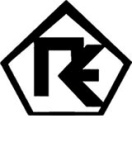 ΙΔΙΩΤΙΚΟ ΗΜΕΡΗΣΙΟ ΛΥΚΕΙΟ  ΕΚΠΑΙΔΕΥΤΗΡΙΟ “ΤΟ ΠΑΓΚΡΗΤΙΟΝ”Πανδάρεω 61, Φιλοθέη  ΗΡΑΚΛΕΙΟ 71409Τηλέφωνο: 2810233631Fax: 2810322111 Email: pagkritio@hotmail.comΠληροφορίες:  κ. Γιέτη ΓιολάνταΗράκλειο, 17 / 02 / 2020Αρ. Πρωτ.: 16  Προς: Τουριστικά Γραφεία